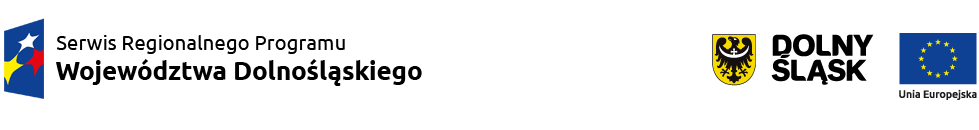 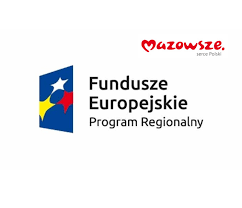 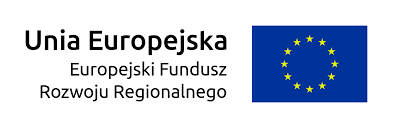 Załącznik nr 1 do SIWZ - Wzór Formularza oferty................................................................(pieczęć Wykonawcy)FORMULARZ OFERTYOfert na realizację zadania pn.:„Dostawa urządzeń wraz z montażem do suszenia paliwa RDF”W ramach przedsięwzięcia pn.: „OPTYMALIZACJA PROCESÓW I DOSTOSOWANIE ZAKŁADU DO FUNKCJONOWANIA W GOSPODARCE O OBIEGU ZAMKNIĘTYM”,dofinansowanego  ze środków EFRR w ramach RPO WD 2014-2020Dane dotyczące Wykonawcy: Pełna nazwa: . . . . . . . . . . . . . . . . . . . . . . . . . . . . . . . . . . . . . . . . . . . . . . . . . . . . . . . . . . . . . . . . . . Adres: ulica . . . . . . . . . . . . . . . . . . . . . . . . . . . . . . . kod . . . . . . . . . . miejscowość . . . . . . . . . . . . Numer KRS: . . . . . . . . . . . . . . . . . . . . . . . . . .   NIP: . . . . . . . . . . . . . . . . . . . . . . . . . REGON: . . . . . . . . . . . . . . . . . . . . . . . . . . tel.: . . . . . . . . . . . . . . . . . . . e-mail: . . . . . . . . . . . . . . . . . . . . . . . . . . . . . . . . . . . . . . . . .............................................................(miejscowość, data)Dla:	Zakładu Gospodarowania Odpadami Gać Sp. z o.o.Gać 90, 55-200 OławaW odpowiedzi na ogłoszenie o zamówieniu, które zostało zamieszczone w Dzienniku Urzędowym Unii Europejskiej w dniu_______2018 r. pod nr_______, niniejszym składamy ofertę w przetargu nieograniczonym na realizację zadania pn.: „Dostawa urządzeń wraz z montażem do suszenia paliwa RDF” w ramach przedsięwzięcia pn.: „OPTYMALIZACJA PROCESÓW I DOSTOSOWANIE ZAKŁADU DO FUNKCJONOWANIA W GOSPODARCE O OBIEGU ZAMKNIĘTYM”.Oświadczamy, że:zapoznaliśmy się z treścią specyfikacji istotnych warunków zamówienia (dalej SIWZ) oraz wszystkimi załącznikami do niej, w tym opisem przedmiotu zamówienia i wzorem umowy oraz akceptujemy postanowienia wskazanych dokumentów bez zastrzeżeń oraz oświadczamy, że uzyskaliśmy wszelkie niezbędne informacje i wyjaśnienie do złożenia oferty i należytej realizacji zadania.oferujemy realizację zadania za cenę całkowitą:netto: ................................................. złsłownie:.........................................................................................................................................................................................złotych,brutto: ............................................... złsłownie:.........................................................................................................................................................................................złotych,w tym należny podatek VAT wg stawki ................. %, w wysokości ..................................................... zł, słownie:..............................................................................................................................................................................................złotych,w tym:opracowanie dokumentacji projektowej - etap I (maksimum 4% ceny całkowitej) za cenę:netto: ................................................. złsłownie:.........................................................................................................................................................................................złotych,brutto: ............................................... złsłownie:.........................................................................................................................................................................................złotych,w tym należny podatek VAT wg stawki ................. %, w wysokości ..................................................... zł, słownie:..............................................................................................................................................................................................złotych,dostawa maszyn i urządzeń - etap II (maksimum 60% ceny całkowitej) za cenę:netto: ................................................. złsłownie:.........................................................................................................................................................................................złotych,brutto: ............................................... złsłownie:.........................................................................................................................................................................................złotych,w tym należny podatek VAT wg stawki ................. %, w wysokości ..................................................... zł, słownie:..............................................................................................................................................................................................złotych,montaż maszyn i urządzeń - etap III (minimum 16% ceny całkowitej) za cenę:netto: ................................................. złsłownie:.........................................................................................................................................................................................złotych,brutto: ............................................... złsłownie:.........................................................................................................................................................................................złotych,w tym należny podatek VAT wg stawki ................. %, w wysokości ..................................................... zł, słownie:..............................................................................................................................................................................................złotych,uruchomienie linii technologicznej, przekazanie dokumentacji powykonawczej - etap IV (minimum 20% ceny całkowitej) za cenę:netto: ................................................. złsłownie:.........................................................................................................................................................................................złotych,brutto: ............................................... złsłownie:.........................................................................................................................................................................................złotych,w tym należny podatek VAT wg stawki ................. %, w wysokości ..................................................... zł, słownie:..............................................................................................................................................................................................złotych,jesteśmy związani ofertą do upływu terminu wskazanego w SIWZ,wykonamy zamówienie osobiście (skreślić jeżeli nie dotyczy),następujące prace zamierzamy powierzyć do wykonania podwykonawcom (skreślić jeżeli nie dotyczy):zakres...................................................................................................nazwa (firma) .......................................................................................zakres...................................................................................................nazwa (firma) .......................................................................................zakres...................................................................................................nazwa (firma) .......................................................................................Wadium w wysokości ............................................zł zostało złożone w formie .......................................................,ofertę składamy na ......................... kolejno ponumerowanych i parafowanych stronach,w przypadku wyboru naszej oferty jako najkorzystniejszej zobowiązujemy się zawrzeć umowę w sprawie zamówienia publicznego o treści zgodnej ze Wzorem umowy stanowiącym załącznik nr 6 do SIWZ, w miejscu i terminie wskazanym przez Zamawiającego,składamy niniejszą ofertę [we własnym imieniu] / [jako Wykonawcy wspólnie ubiegający się o udzielenie zamówienia],na podstawie art. 8 ust. 3 ustawy z dnia 29 stycznia 2004 roku Prawo zamówień publicznych tj. z dnia 20 lipca 2017 r. (Dz.U. z 2017 r. poz. 1579), z późn. zm.), [żadne z informacji zawartych w ofercie nie stanowią tajemnicy przedsiębiorstwa w rozumieniu przepisów o zwalczaniu nieuczciwej konkurencji] / [wskazane poniżej informacje zawarte w ofercie stanowią tajemnicę przedsiębiorstwa w rozumieniu przepisów o zwalczaniu nieuczciwej konkurencji i w związku z niniejszym nie mogą być one udostępniane, w szczególności innym uczestnikom postępowania]1Załącznikami do niniejszego Formularza oferty są:........................................................................................,........................................................................................................................................................................................................................................................................l.p.Oznaczenie rodzaju informacjiStrony w ofercie (od do)Uzasadnienie1.2................................................(Podpis i pieczęć imienna upoważnionego przedstawiciela Wykonawcy)